附件4申请公司律师执业的函宁夏回族自治区司法厅/   市司法局：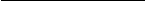 兹有        同志，身份证号：                ，系我单位/系统在编在职职工，现任                     （单位）处（科股室）         （职务），专门在我单位/集团从事法律事务且已满二年。现我单位/集团同意该同志担任我单位/集团公司律师，其日常业务由我单位/集团法律顾问室（法制法规处）管理。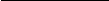 我单位/集团法律顾问办公室（法制法规处）联系人：              ，电话：                       。              单位（盖章）                             年   月   日   